Reporting Agency:	UNDPCountry:		Armenia			MONITORING ACTION AND STANDARD PROGRESS REPORTNo. and title:	00115039 – 00112810 Electoral Support Project in Armenia 2 (ESPA) 2Reporting period: 1 April 2019 – 30 June 2019 OFFLINE RISK LOGANNUAL/MULTIYEAR WORK PLAN AND BUDGET FROM PRODOC All anticipated programmatic and operational costs to support the project, including development effectiveness and implementation support arrangements, need to be identified, estimated and fully costed in the project budget under the relevant output(s). This includes activities that directly support the project, such as communication, human resources, procurement, finance, audit, policy advisory, quality assurance, reporting, management, etc. All services which are directly related to the project need to be disclosed transparently in the project document.Output Verification Template	Field Visit Report FormatThe content of the field visit report varies depending on the purpose of the visit. At a minimum, any field visit report must contain an analysis of the progress towards results, the production of outputs, partnerships, key challenges and proposed actions. This format may be slightly adjusted.Date of visit: ______________________________Subject and venue of visit: ______________________________[Project number(s) and title(s), venue visited]Purpose of the field visit:PROJECT PERFORMANCE—IMPLEMENTATION ISSUES[If the person conducting the field visit observes problems that are generic and not related to any specific output, or that apply to all of them, he or she should address the ‘top three’ such challenges.] List the main challenges experienced during implementation and propose a way forward.__________________________________________________________________________________________________________________________________________________________________LESSONS LEARNEDDescribe briefly key lessons learned during the project:__________________________________________________________________________________________________________________________________________________________________Participants in the field visit:Project // PortfolioI. PURPOSEPresent project’s goal, objectives, duration, theory of change (if available), implementing partner and responsible parties.Background: In response to a formal request from the Government of the Republic of Armenia to provide electoral assistance and based on recommendations of the UN Needs Assessment Mission, UNDP has developed Electoral Support Project in Armenia 2 (hereafter, ESPA-2) project to assist the Armenian stakeholders on long-term capacity building of electoral management bodies. The project will focus on strengthening the institutional capacities of electoral management bodies, on sustaining those achievements and building solid foundations for credible, inclusive and transparent elections in the future, through modernization of structure and planning processes, reorganization of resources, internal procedures, improved information and communication technologies of the electoral management bodies.Project goal: To increase long-term credibility of electoral processes and sustainability of the electoral administration through capacity building of the Electoral Management BodyProject objectives:(1) Increase sustainability of the electoral administration through targeted capacity building of the Central Electoral Commission (CEC)(2) Enhance institutional capacity of CEC through modernization of its structure, reorganization of resources, internal procedures and improved ICTDuration: 21 months (start date: 1 April 2019, end date: 31 December 2020)Theory of Change: Project’s Theory of Change is that credible, inclusive and participatory electoral processes lead to effective citizen engagement, equitable and representative voice, and effective governance institutions; in a long run also factoring in stability and economic development of the country.  Donor: Government of Japan Implementing party: UNDPKey partner: Central Electoral Commission of RAII. RESOURCES AND FINANCIAL PERFORMANCEMatrix showing project’s total, annual and delivered resources and percentage by donor funds. Indicate amount of leveraged resources, even if as a parallel funding.None.Programme results: (1) Indicate the project’s progress vis-à-vis UNDAF/CPD outcomes, outputs, baselines, and targets, as well as (2) UNDP Strategic Plan (SP) and (3) Sustainable Development Goals (SDG).2016-2020 UNDAF Outcome 2 “By 2020, people benefit from improved systems of democratic governance and strengthened protection of human rights”.2016-2020 UNDP Country Programme Action Plan Outcome 2 (11) “By 2020, people’s expectations for voice, accountability, transparency, and protection of human rights are met by improved systems of democratic governance.”, output 2.5 Mechanism introduced to increase credibility of electoral process, inclusiveness and participation in elections and capacity of EMB to ensure its sustainable institutional strengthening.UNDP Strategic Plan 2018-2021 Outcome 2 “Accelerated Structural Transformations for Sustainable Development” and its Output 2.2.2 “Constitution-making, electoral and parliamentary processes and institutions strengthened to promote inclusion, transparency and accountability”.SDG Target 16.6 Develop effective, accountable and transparent institutions at all levels.Result: The Project is at the startup stage; therefore, it is early to report outcomes on the programme level. Actions initiated by the Project and listed under below sub-section “Project results” will contribute to those outcomes.Project results: (1) Present the narrative of the project’s progress vis-à-vis the planned deliverables of the Results and Resources Framework of Prodoc, disaggregated by years. Present additional results with a separate subtitle. (2) Update RRF of Prodoc (see in annex a sample of UNDP standard RRF).Reporting period: April-June 2019Output 1: Sustainability of the electoral administration is increased through targeted capacity building of the Central Electoral Commission (CEC)Activity 1.1: Lessons-learned and strategic planning Result: Capacity of CEC to assess its performance in the Voter Authentication Process and identify its strengths and weaknesses is improved through lessons-learned exerciseDetails of actions undertaken: Action 1: Post electoral surveyThe Project supports CEC in conceptualizing and implementing a post-elections survey to assess the general perception of the electoral process."Caucasus Research Resource Center - Armenia" Foundation (hereafter, CRRC) was contracted to conduct the survey, the main objective of which is to measure exposure to the voter education and information campaigns. It is deemed that the findings of the survey will be used by CEC in future planning, specifically for its communication strategy and voter education campaigns. Within the reporting period, CRRC finalized survey questionnaire (with total of 73 questions). Survey questionnaire was designed in line with the ToR suggested subjects, particularly focusing on voter education and information campaigns. Gender focus was also taken into consideration, e.g. gender desegregated data will be insured by the survey report. The survey is currently in the stage of fieldwork with the following schedule:22.07.2019 (11:00 AM) - Yerevan Fieldwork training23.07.2019 (11:00 AM) - Regions Fieldwork training24.07.2019 - Fieldwork startAfter the fieldwork, the data and results received will be analyzed by CRRC which will then provide final survey report. The final report will be disseminated to stakeholders for comments, finalized and then published.Action 2: Lessons-learned workshopThe Project supported CEC in developing and implementing its lessons-learned exercise. Thus, the workshop for specialists in charge of maintenance of Voter Authentication Devices (VADs) was conducted on 30-31 May 2019 at DoubleTree by Hilton, Parigi Hall. The total number of participants - 32 (including CEC Commissioners), out of which 9 women, 23 men - has participated in the two-day workshop. The main objective was to summarize the lessons learned, assess its performance, identify its strengths but also work towards improving identified weaknesses.The final report on the outcomes of the lessons learned exercise will be ready by the end of July 2019.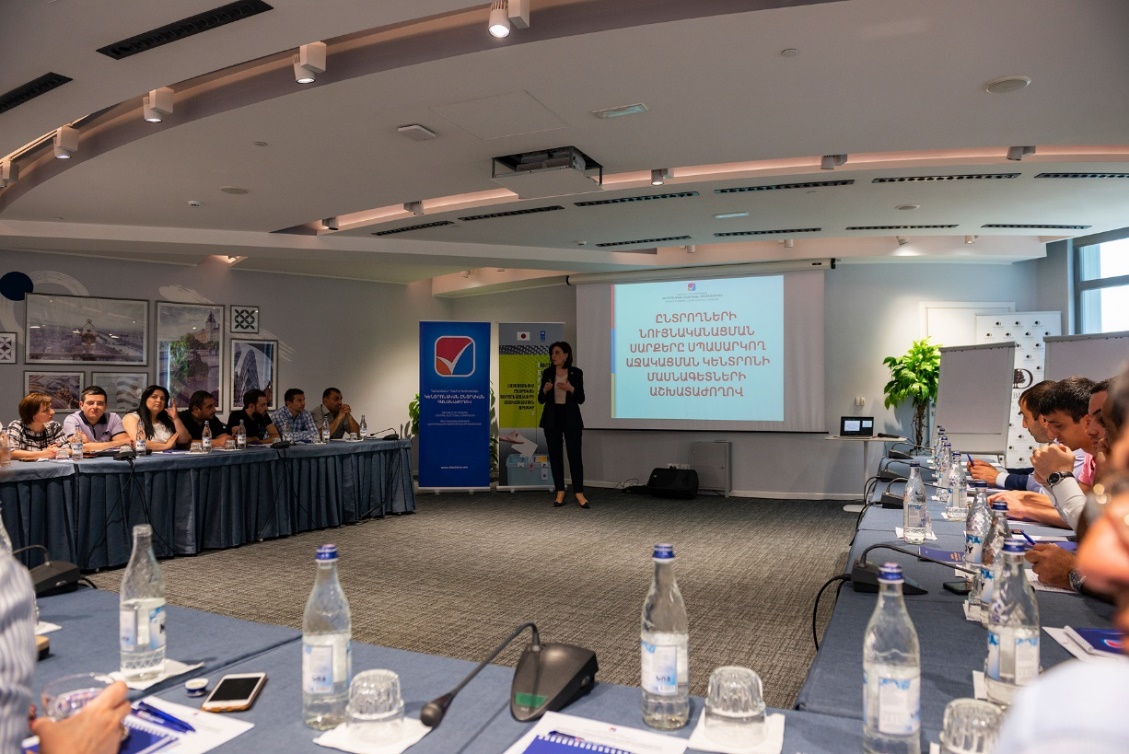 Action 3: International conference on electoral technologyThe Project supports CEC to organize the International Electoral Technology Conference (hereafter, Conference) to introduce Armenian CEC to international and regional best practices in the field of Electoral Technology. The Project drafted the concept note that will be finalized together with agenda and then shared with CEC for approval. Upon agreement on the dates of the Conference (which is planned for the 4th quarter of 2019) with CEC and UNDP leadership, the Project will start working on the preparation of the event.Output 2: Institutional capacity of the CEC is enhanced through modernization of its structure, reorganization of resources, internal procedures and improved ICTActivity 2.2: IT capacity building solutions introducedResult: CEC IT infrastructure, including hardware and software needs assessed and process of improvement and enhancement of IT solutions initiatedDetails of actions undertaken:Action 1: VAD inventory software and helpdesk softwareCEC requires to develop a software for equipment’s inventory link to the helpdesk softer that would allow to manage the equipment in a systematic and sustainable manner. In the scope of capacity enhancement activities, ESPA-1 project has initiated the development of this application. ESPA-1 hired business analyst who has already assessed and analyzed the business requirements of the system. Following the assessment and analysis of the business requirements for VAD inventory and VAD data operator’s registration system, ESPA-1 developed the first draft of Terms of Reference (ToR) of the system development. The ToR has been shared with CEC for their input and recommendations. ESPA-2 will use this ToR to announce a tender to choose a company to develop the mentioned software.Action 2: Hardware and software equipment for enhancing the CEC data center and IT InfrastructureCEC data center was last time updated in 2011, and there was no major investment afterwards. The preliminary assessment of hardware equipment, installation, and maintenance services was done for ESPA-2 Prodoc.A new assessment of the needs for CEC’s hardware and software to enhance the capacity of CEC’s data center and regional structures such as TEC’s was conducted upon the launch of ESPA-2 project. The assessment document included the current status of CEC data center and required steps for upgrading the data center.By the results of the assessment, the Project announced the tender in June 2019 for the procurement of CEC’s hardware and software. The tender results are still pending to be published.N.B List of experts/advisors hired by the Project in the reporting period:Chief technical advisor: Shalva KipshidzeAssociate project coordinator: Araks BabayanProject assistant: Marianna GasparyanIT expert/team leader: Davit KhachatryanInnovative and transformative aspects: Highlight innovative practices and any transformative changes so far.Jointly with CEC IT department Project ICT lead finished and approved IT work plan for the period of ESPA-1 and ESPA-2 projects. The details of the activities were identified, and the final version shared with CEC.Project initiated the assessment and development of mid-term IT strategy for CEC based on the approved IT workplan. The initial results of the assessment and strategy document will be ready by the July of 2019.Present in the below table a performance snapshot of the current year planned deliverables. Please, see updated RRF here.IV. GENDER MAINSTREAMING, CROSSCUTTING RESULTS, TARGETINGIndicate the project’s gender marker (GEN0-3) and gender-responsive and gender-transformative results vis-à-vis the Prodoc framework (N.B. UNDP Country Programme Documents requests that all projects be designed and implemented at GEN2-3 level).Indicate also the project’s crosscutting results (e.g., youth empowerment, risk-informed development schemes, integrated development schemes), as well as the project’s contribution for Leaving No One Behind (LNOB) indicating target groups. The ESPA-2 Gender Marker is 2. Project will hire international expert to undertake gender-responsive planning exercise to help Project in rating the gender mainstreaming and equality at the activity level.V. RISKS AND CHALLENGESPresent the project’s issues, challenges and bottlenecks along with the suggested solutions.(1) Update the Project Risk Log in this report (2) and in Atlas (see a sample of UNDP standard risk log attached). N.B. Risks that are no further relevant shall not be deleted from the Log but a respective statement to be made in Risk treatment/management. SESP risks to be monitored in Risk Log.Please, see the Risk Log in Annex 1, page 10.P VI. PRODOC CHANGES, HORIZON SCANNING Present the analysis in your project’s field (horizon scanning) regarding new opportunities, emerged stakeholders/donors, etc. and hence the necessary changes recommended to the project document. State changes to the project document (both proposed and approved by Project Board). For substantive revision, a documented LPAC endorsement is to be presented to the Project Board. [N.B. Necessary actions regarding revised Prodoc will follow].On 29 June 2019, at the joint Steering Committee (SC) meeting of the ESPA-1 and ESPA-2, it was suggested by the CTA to revise the first page of the Prodoc to reflect the real donor contributions in USD (due to currency exchange from JPY to USD, the real contribution is USD is 1,028,880.87$, instead of planned 1,000,000$. The correct version of the cover page will be disseminated via email to the donor.VVII. PARTNERSHIPS, COMMUNICATION, KNOWLEDGE MATERIALSPresent planned and already conducted international, cross-sectorial and inter-agency cooperation instances. Differentiate by categories e.g., “South-South Cooperation”, “Inter-agency cooperation”, etc.Present a summary of communication and visibility activities with evidences (in line with Communication plan). It is recommended to include a table presenting events and links.Present the project’s analytical and knowledge products in a similar table as in the above bullet point. Partnerships:Highly acknowledging the role of coordination for the harmonization of electoral efforts in the country and enabling a more conducive electoral environment, the UNDP therefore assumed a position of a convener of coordination meetings, providing a platform for collaboration between relevant actions and activities aimed at electoral support in Armenia, as well as presenting an opportunity for greater dialogue between the donors, implementing agencies and relevant stakeholders. During preparatory and project implementation stages, UNDP jointly with the Government organized five Ambassador Group Coordination meetings, two meetings of ESPA-2 Steering Committee and eleven meeting of technical level coordination group.ESPA-2 closely coordinates with IFES on majority of the activities planned. As part of South-South cooperation, ESPA-2 plans to establish partnership with and organize study tours for the CEC to learn from best practice of the electoral management bodies of an identified country.Communications and visibility:Visibility of the project is ensured with full acknowledgement of all contributors to the fund. VVIII. EVALUATIONS(1) Inform about planned and implemented project evaluations. (2) Attach the updated Management Response table if applicable. Not specified in Prodoc.V IX. DONOR REPORTS Present the schedule of donor reports and requests for installments with the completion status.ESPA-2 will update the donor annually and at the end of the project (final report). Timeline for submission of annual and final reports is not specified in the Prodoc. Project will contact donor to clarify this issue, which will be reflected in Q3 report. VX. VALIDATION OF RESULTS (FIELD VISITS) AND QUALITY ASSURANCEValidation of results (filed visit) document is to be prepared during Q2 and Q4 (i.e., Annual) reports. Include in the report the last field visit document. Formulate lessons learned in highly strategic way.Update quality assurance report in the system for ongoing projects quarterly (to be cleared by programme manager and endorsed by portfolio manager (Assurer role). It is submitted and approved in the Corporate Planning System annually (Q4) for the approval of UNDP Programme Manager (RR/Approver role), with prior clearance by Assurer/Portfolio manager. For closing projects, Project Closure quality assurance reports to be prepared and approved in the system and presented to the last Project’s Board Meeting along with the Final Report of the Project. Please, see at page 14. XI. FUTURE ACTIONS, WORK PLANIndicate the key actions ahead.Output 1: Sustainability of the electoral administration is increased through targeted capacity building of the Central Electoral Commission (CEC)	Activity 1.1: Lessons-learned and strategic planning 	Actions:Final report on post electoral survey and its presentation to stakeholders will help to measure exposure to the voter education and information campaigns; Finalization of lessons-learned report will summarize the performance, as well as strengths and weaknesses of CEC;Organization of international conference on electoral technology will enable CEC to be introduced to the International and Regional best practices in up-to-date Election Technology.Output 2: Institutional capacity of the CEC is enhanced through modernization of its structure, reorganization of resources, internal procedures and improved ICTActivity 2.2 IT capacity building solutions introducedActions:Procured new hardware and software equipment for CEC data center and IT infrastructure will help CEC to meet the modern requirements;Development of VAD inventory software and helpdesk software will allow to manage the VADs in a systematic and sustainable manner;Selection of IT experts for development of CEC website;Update of CEC Electoral Management System, including CVIS, will help to extract the information of authenticated documents and generate user-friendly reports to enhance the transparency of the electoral process.Attach multiyear AWP from Prodoc (see UNDP standard sample).Please, see AWP at page 11.Present project’s goal, objectives, duration, theory of change (if available), implementing partner and responsible parties.Background: In response to a formal request from the Government of the Republic of Armenia to provide electoral assistance and based on recommendations of the UN Needs Assessment Mission, UNDP has developed Electoral Support Project in Armenia 2 (hereafter, ESPA-2) project to assist the Armenian stakeholders on long-term capacity building of electoral management bodies. The project will focus on strengthening the institutional capacities of electoral management bodies, on sustaining those achievements and building solid foundations for credible, inclusive and transparent elections in the future, through modernization of structure and planning processes, reorganization of resources, internal procedures, improved information and communication technologies of the electoral management bodies.Project goal: To increase long-term credibility of electoral processes and sustainability of the electoral administration through capacity building of the Electoral Management BodyProject objectives:(1) Increase sustainability of the electoral administration through targeted capacity building of the Central Electoral Commission (CEC)(2) Enhance institutional capacity of CEC through modernization of its structure, reorganization of resources, internal procedures and improved ICTDuration: 21 months (start date: 1 April 2019, end date: 31 December 2020)Theory of Change: Project’s Theory of Change is that credible, inclusive and participatory electoral processes lead to effective citizen engagement, equitable and representative voice, and effective governance institutions; in a long run also factoring in stability and economic development of the country.  Donor: Government of Japan Implementing party: UNDPKey partner: Central Electoral Commission of RAII. RESOURCES AND FINANCIAL PERFORMANCEMatrix showing project’s total, annual and delivered resources and percentage by donor funds. Indicate amount of leveraged resources, even if as a parallel funding.None.Programme results: (1) Indicate the project’s progress vis-à-vis UNDAF/CPD outcomes, outputs, baselines, and targets, as well as (2) UNDP Strategic Plan (SP) and (3) Sustainable Development Goals (SDG).2016-2020 UNDAF Outcome 2 “By 2020, people benefit from improved systems of democratic governance and strengthened protection of human rights”.2016-2020 UNDP Country Programme Action Plan Outcome 2 (11) “By 2020, people’s expectations for voice, accountability, transparency, and protection of human rights are met by improved systems of democratic governance.”, output 2.5 Mechanism introduced to increase credibility of electoral process, inclusiveness and participation in elections and capacity of EMB to ensure its sustainable institutional strengthening.UNDP Strategic Plan 2018-2021 Outcome 2 “Accelerated Structural Transformations for Sustainable Development” and its Output 2.2.2 “Constitution-making, electoral and parliamentary processes and institutions strengthened to promote inclusion, transparency and accountability”.SDG Target 16.6 Develop effective, accountable and transparent institutions at all levels.Result: The Project is at the startup stage; therefore, it is early to report outcomes on the programme level. Actions initiated by the Project and listed under below sub-section “Project results” will contribute to those outcomes.Project results: (1) Present the narrative of the project’s progress vis-à-vis the planned deliverables of the Results and Resources Framework of Prodoc, disaggregated by years. Present additional results with a separate subtitle. (2) Update RRF of Prodoc (see in annex a sample of UNDP standard RRF).Reporting period: April-June 2019Output 1: Sustainability of the electoral administration is increased through targeted capacity building of the Central Electoral Commission (CEC)Activity 1.1: Lessons-learned and strategic planning Result: Capacity of CEC to assess its performance in the Voter Authentication Process and identify its strengths and weaknesses is improved through lessons-learned exerciseDetails of actions undertaken: Action 1: Post electoral surveyThe Project supports CEC in conceptualizing and implementing a post-elections survey to assess the general perception of the electoral process."Caucasus Research Resource Center - Armenia" Foundation (hereafter, CRRC) was contracted to conduct the survey, the main objective of which is to measure exposure to the voter education and information campaigns. It is deemed that the findings of the survey will be used by CEC in future planning, specifically for its communication strategy and voter education campaigns. Within the reporting period, CRRC finalized survey questionnaire (with total of 73 questions). Survey questionnaire was designed in line with the ToR suggested subjects, particularly focusing on voter education and information campaigns. Gender focus was also taken into consideration, e.g. gender desegregated data will be insured by the survey report. The survey is currently in the stage of fieldwork with the following schedule:22.07.2019 (11:00 AM) - Yerevan Fieldwork training23.07.2019 (11:00 AM) - Regions Fieldwork training24.07.2019 - Fieldwork startAfter the fieldwork, the data and results received will be analyzed by CRRC which will then provide final survey report. The final report will be disseminated to stakeholders for comments, finalized and then published.Action 2: Lessons-learned workshopThe Project supported CEC in developing and implementing its lessons-learned exercise. Thus, the workshop for specialists in charge of maintenance of Voter Authentication Devices (VADs) was conducted on 30-31 May 2019 at DoubleTree by Hilton, Parigi Hall. The total number of participants - 32 (including CEC Commissioners), out of which 9 women, 23 men - has participated in the two-day workshop. The main objective was to summarize the lessons learned, assess its performance, identify its strengths but also work towards improving identified weaknesses.The final report on the outcomes of the lessons learned exercise will be ready by the end of July 2019.Action 3: International conference on electoral technologyThe Project supports CEC to organize the International Electoral Technology Conference (hereafter, Conference) to introduce Armenian CEC to international and regional best practices in the field of Electoral Technology. The Project drafted the concept note that will be finalized together with agenda and then shared with CEC for approval. Upon agreement on the dates of the Conference (which is planned for the 4th quarter of 2019) with CEC and UNDP leadership, the Project will start working on the preparation of the event.Output 2: Institutional capacity of the CEC is enhanced through modernization of its structure, reorganization of resources, internal procedures and improved ICTActivity 2.2: IT capacity building solutions introducedResult: CEC IT infrastructure, including hardware and software needs assessed and process of improvement and enhancement of IT solutions initiatedDetails of actions undertaken:Action 1: VAD inventory software and helpdesk softwareCEC requires to develop a software for equipment’s inventory link to the helpdesk softer that would allow to manage the equipment in a systematic and sustainable manner. In the scope of capacity enhancement activities, ESPA-1 project has initiated the development of this application. ESPA-1 hired business analyst who has already assessed and analyzed the business requirements of the system. Following the assessment and analysis of the business requirements for VAD inventory and VAD data operator’s registration system, ESPA-1 developed the first draft of Terms of Reference (ToR) of the system development. The ToR has been shared with CEC for their input and recommendations. ESPA-2 will use this ToR to announce a tender to choose a company to develop the mentioned software.Action 2: Hardware and software equipment for enhancing the CEC data center and IT InfrastructureCEC data center was last time updated in 2011, and there was no major investment afterwards. The preliminary assessment of hardware equipment, installation, and maintenance services was done for ESPA-2 Prodoc.A new assessment of the needs for CEC’s hardware and software to enhance the capacity of CEC’s data center and regional structures such as TEC’s was conducted upon the launch of ESPA-2 project. The assessment document included the current status of CEC data center and required steps for upgrading the data center.By the results of the assessment, the Project announced the tender in June 2019 for the procurement of CEC’s hardware and software. The tender results are still pending to be published.N.B List of experts/advisors hired by the Project in the reporting period:Chief technical advisor: Shalva KipshidzeAssociate project coordinator: Araks BabayanProject assistant: Marianna GasparyanIT expert/team leader: Davit KhachatryanInnovative and transformative aspects: Highlight innovative practices and any transformative changes so far.Jointly with CEC IT department Project ICT lead finished and approved IT work plan for the period of ESPA-1 and ESPA-2 projects. The details of the activities were identified, and the final version shared with CEC.Project initiated the assessment and development of mid-term IT strategy for CEC based on the approved IT workplan. The initial results of the assessment and strategy document will be ready by the July of 2019.Present in the below table a performance snapshot of the current year planned deliverables. Please, see updated RRF here.IV. GENDER MAINSTREAMING, CROSSCUTTING RESULTS, TARGETINGIndicate the project’s gender marker (GEN0-3) and gender-responsive and gender-transformative results vis-à-vis the Prodoc framework (N.B. UNDP Country Programme Documents requests that all projects be designed and implemented at GEN2-3 level).Indicate also the project’s crosscutting results (e.g., youth empowerment, risk-informed development schemes, integrated development schemes), as well as the project’s contribution for Leaving No One Behind (LNOB) indicating target groups. The ESPA-2 Gender Marker is 2. Project will hire international expert to undertake gender-responsive planning exercise to help Project in rating the gender mainstreaming and equality at the activity level.V. RISKS AND CHALLENGESPresent the project’s issues, challenges and bottlenecks along with the suggested solutions.(1) Update the Project Risk Log in this report (2) and in Atlas (see a sample of UNDP standard risk log attached). N.B. Risks that are no further relevant shall not be deleted from the Log but a respective statement to be made in Risk treatment/management. SESP risks to be monitored in Risk Log.Please, see the Risk Log in Annex 1, page 10.P VI. PRODOC CHANGES, HORIZON SCANNING Present the analysis in your project’s field (horizon scanning) regarding new opportunities, emerged stakeholders/donors, etc. and hence the necessary changes recommended to the project document. State changes to the project document (both proposed and approved by Project Board). For substantive revision, a documented LPAC endorsement is to be presented to the Project Board. [N.B. Necessary actions regarding revised Prodoc will follow].On 29 June 2019, at the joint Steering Committee (SC) meeting of the ESPA-1 and ESPA-2, it was suggested by the CTA to revise the first page of the Prodoc to reflect the real donor contributions in USD (due to currency exchange from JPY to USD, the real contribution is USD is 1,028,880.87$, instead of planned 1,000,000$. The correct version of the cover page will be disseminated via email to the donor.VVII. PARTNERSHIPS, COMMUNICATION, KNOWLEDGE MATERIALSPresent planned and already conducted international, cross-sectorial and inter-agency cooperation instances. Differentiate by categories e.g., “South-South Cooperation”, “Inter-agency cooperation”, etc.Present a summary of communication and visibility activities with evidences (in line with Communication plan). It is recommended to include a table presenting events and links.Present the project’s analytical and knowledge products in a similar table as in the above bullet point. Partnerships:Highly acknowledging the role of coordination for the harmonization of electoral efforts in the country and enabling a more conducive electoral environment, the UNDP therefore assumed a position of a convener of coordination meetings, providing a platform for collaboration between relevant actions and activities aimed at electoral support in Armenia, as well as presenting an opportunity for greater dialogue between the donors, implementing agencies and relevant stakeholders. During preparatory and project implementation stages, UNDP jointly with the Government organized five Ambassador Group Coordination meetings, two meetings of ESPA-2 Steering Committee and eleven meeting of technical level coordination group.ESPA-2 closely coordinates with IFES on majority of the activities planned. As part of South-South cooperation, ESPA-2 plans to establish partnership with and organize study tours for the CEC to learn from best practice of the electoral management bodies of an identified country.Communications and visibility:Visibility of the project is ensured with full acknowledgement of all contributors to the fund. VVIII. EVALUATIONS(1) Inform about planned and implemented project evaluations. (2) Attach the updated Management Response table if applicable. Not specified in Prodoc.V IX. DONOR REPORTS Present the schedule of donor reports and requests for installments with the completion status.ESPA-2 will update the donor annually and at the end of the project (final report). Timeline for submission of annual and final reports is not specified in the Prodoc. Project will contact donor to clarify this issue, which will be reflected in Q3 report. VX. VALIDATION OF RESULTS (FIELD VISITS) AND QUALITY ASSURANCEValidation of results (filed visit) document is to be prepared during Q2 and Q4 (i.e., Annual) reports. Include in the report the last field visit document. Formulate lessons learned in highly strategic way.Update quality assurance report in the system for ongoing projects quarterly (to be cleared by programme manager and endorsed by portfolio manager (Assurer role). It is submitted and approved in the Corporate Planning System annually (Q4) for the approval of UNDP Programme Manager (RR/Approver role), with prior clearance by Assurer/Portfolio manager. For closing projects, Project Closure quality assurance reports to be prepared and approved in the system and presented to the last Project’s Board Meeting along with the Final Report of the Project. Please, see at page 14. XI. FUTURE ACTIONS, WORK PLANIndicate the key actions ahead.Output 1: Sustainability of the electoral administration is increased through targeted capacity building of the Central Electoral Commission (CEC)	Activity 1.1: Lessons-learned and strategic planning 	Actions:Final report on post electoral survey and its presentation to stakeholders will help to measure exposure to the voter education and information campaigns; Finalization of lessons-learned report will summarize the performance, as well as strengths and weaknesses of CEC;Organization of international conference on electoral technology will enable CEC to be introduced to the International and Regional best practices in up-to-date Election Technology.Output 2: Institutional capacity of the CEC is enhanced through modernization of its structure, reorganization of resources, internal procedures and improved ICTActivity 2.2 IT capacity building solutions introducedActions:Procured new hardware and software equipment for CEC data center and IT infrastructure will help CEC to meet the modern requirements;Development of VAD inventory software and helpdesk software will allow to manage the VADs in a systematic and sustainable manner;Selection of IT experts for development of CEC website;Update of CEC Electoral Management System, including CVIS, will help to extract the information of authenticated documents and generate user-friendly reports to enhance the transparency of the electoral process.Attach multiyear AWP from Prodoc (see UNDP standard sample).Please, see AWP at page 11.Results FrameworkIntended Outcome as stated in the UNDAF/Country [or Global/Regional] Programme Results and Resource Framework: Outcome 2 “By 2020, people benefit from improved systems of democratic governance and strengthened protection of human rights”Results FrameworkIntended Outcome as stated in the UNDAF/Country [or Global/Regional] Programme Results and Resource Framework: Outcome 2 “By 2020, people benefit from improved systems of democratic governance and strengthened protection of human rights”Results FrameworkIntended Outcome as stated in the UNDAF/Country [or Global/Regional] Programme Results and Resource Framework: Outcome 2 “By 2020, people benefit from improved systems of democratic governance and strengthened protection of human rights”Results FrameworkIntended Outcome as stated in the UNDAF/Country [or Global/Regional] Programme Results and Resource Framework: Outcome 2 “By 2020, people benefit from improved systems of democratic governance and strengthened protection of human rights”Results FrameworkIntended Outcome as stated in the UNDAF/Country [or Global/Regional] Programme Results and Resource Framework: Outcome 2 “By 2020, people benefit from improved systems of democratic governance and strengthened protection of human rights”Results FrameworkIntended Outcome as stated in the UNDAF/Country [or Global/Regional] Programme Results and Resource Framework: Outcome 2 “By 2020, people benefit from improved systems of democratic governance and strengthened protection of human rights”Results FrameworkIntended Outcome as stated in the UNDAF/Country [or Global/Regional] Programme Results and Resource Framework: Outcome 2 “By 2020, people benefit from improved systems of democratic governance and strengthened protection of human rights”Results FrameworkIntended Outcome as stated in the UNDAF/Country [or Global/Regional] Programme Results and Resource Framework: Outcome 2 “By 2020, people benefit from improved systems of democratic governance and strengthened protection of human rights”Results FrameworkIntended Outcome as stated in the UNDAF/Country [or Global/Regional] Programme Results and Resource Framework: Outcome 2 “By 2020, people benefit from improved systems of democratic governance and strengthened protection of human rights”Results FrameworkIntended Outcome as stated in the UNDAF/Country [or Global/Regional] Programme Results and Resource Framework: Outcome 2 “By 2020, people benefit from improved systems of democratic governance and strengthened protection of human rights”Results FrameworkIntended Outcome as stated in the UNDAF/Country [or Global/Regional] Programme Results and Resource Framework: Outcome 2 “By 2020, people benefit from improved systems of democratic governance and strengthened protection of human rights”Results FrameworkIntended Outcome as stated in the UNDAF/Country [or Global/Regional] Programme Results and Resource Framework: Outcome 2 “By 2020, people benefit from improved systems of democratic governance and strengthened protection of human rights”Outcome indicators as stated in the Country Programme [or Global/Regional] Results and Resources Framework, including baseline and targets:Action Plan Outcome 2 (11) “By 2020, people’s expectations for voice, accountability, transparency, and protection of human rights are met by improved systems of democratic governance.”, output 2.5 Mechanism introduced to increase credibility of electoral process, inclusiveness and participation in elections and capacity of EMB to ensure its sustainable institutional strengthening.Outcome indicators as stated in the Country Programme [or Global/Regional] Results and Resources Framework, including baseline and targets:Action Plan Outcome 2 (11) “By 2020, people’s expectations for voice, accountability, transparency, and protection of human rights are met by improved systems of democratic governance.”, output 2.5 Mechanism introduced to increase credibility of electoral process, inclusiveness and participation in elections and capacity of EMB to ensure its sustainable institutional strengthening.Outcome indicators as stated in the Country Programme [or Global/Regional] Results and Resources Framework, including baseline and targets:Action Plan Outcome 2 (11) “By 2020, people’s expectations for voice, accountability, transparency, and protection of human rights are met by improved systems of democratic governance.”, output 2.5 Mechanism introduced to increase credibility of electoral process, inclusiveness and participation in elections and capacity of EMB to ensure its sustainable institutional strengthening.Outcome indicators as stated in the Country Programme [or Global/Regional] Results and Resources Framework, including baseline and targets:Action Plan Outcome 2 (11) “By 2020, people’s expectations for voice, accountability, transparency, and protection of human rights are met by improved systems of democratic governance.”, output 2.5 Mechanism introduced to increase credibility of electoral process, inclusiveness and participation in elections and capacity of EMB to ensure its sustainable institutional strengthening.Outcome indicators as stated in the Country Programme [or Global/Regional] Results and Resources Framework, including baseline and targets:Action Plan Outcome 2 (11) “By 2020, people’s expectations for voice, accountability, transparency, and protection of human rights are met by improved systems of democratic governance.”, output 2.5 Mechanism introduced to increase credibility of electoral process, inclusiveness and participation in elections and capacity of EMB to ensure its sustainable institutional strengthening.Outcome indicators as stated in the Country Programme [or Global/Regional] Results and Resources Framework, including baseline and targets:Action Plan Outcome 2 (11) “By 2020, people’s expectations for voice, accountability, transparency, and protection of human rights are met by improved systems of democratic governance.”, output 2.5 Mechanism introduced to increase credibility of electoral process, inclusiveness and participation in elections and capacity of EMB to ensure its sustainable institutional strengthening.Outcome indicators as stated in the Country Programme [or Global/Regional] Results and Resources Framework, including baseline and targets:Action Plan Outcome 2 (11) “By 2020, people’s expectations for voice, accountability, transparency, and protection of human rights are met by improved systems of democratic governance.”, output 2.5 Mechanism introduced to increase credibility of electoral process, inclusiveness and participation in elections and capacity of EMB to ensure its sustainable institutional strengthening.Outcome indicators as stated in the Country Programme [or Global/Regional] Results and Resources Framework, including baseline and targets:Action Plan Outcome 2 (11) “By 2020, people’s expectations for voice, accountability, transparency, and protection of human rights are met by improved systems of democratic governance.”, output 2.5 Mechanism introduced to increase credibility of electoral process, inclusiveness and participation in elections and capacity of EMB to ensure its sustainable institutional strengthening.Outcome indicators as stated in the Country Programme [or Global/Regional] Results and Resources Framework, including baseline and targets:Action Plan Outcome 2 (11) “By 2020, people’s expectations for voice, accountability, transparency, and protection of human rights are met by improved systems of democratic governance.”, output 2.5 Mechanism introduced to increase credibility of electoral process, inclusiveness and participation in elections and capacity of EMB to ensure its sustainable institutional strengthening.Outcome indicators as stated in the Country Programme [or Global/Regional] Results and Resources Framework, including baseline and targets:Action Plan Outcome 2 (11) “By 2020, people’s expectations for voice, accountability, transparency, and protection of human rights are met by improved systems of democratic governance.”, output 2.5 Mechanism introduced to increase credibility of electoral process, inclusiveness and participation in elections and capacity of EMB to ensure its sustainable institutional strengthening.Outcome indicators as stated in the Country Programme [or Global/Regional] Results and Resources Framework, including baseline and targets:Action Plan Outcome 2 (11) “By 2020, people’s expectations for voice, accountability, transparency, and protection of human rights are met by improved systems of democratic governance.”, output 2.5 Mechanism introduced to increase credibility of electoral process, inclusiveness and participation in elections and capacity of EMB to ensure its sustainable institutional strengthening.Outcome indicators as stated in the Country Programme [or Global/Regional] Results and Resources Framework, including baseline and targets:Action Plan Outcome 2 (11) “By 2020, people’s expectations for voice, accountability, transparency, and protection of human rights are met by improved systems of democratic governance.”, output 2.5 Mechanism introduced to increase credibility of electoral process, inclusiveness and participation in elections and capacity of EMB to ensure its sustainable institutional strengthening.Applicable Output(s) from the UNDP Strategic Plan: Outcome 2 “Accelerated Structural Transformations for Sustainable Development” and its Output 2.2.2 “Constitution-making, electoral and parliamentary processes and institutions strengthened to promote inclusion, transparency and accountability”Applicable Output(s) from the UNDP Strategic Plan: Outcome 2 “Accelerated Structural Transformations for Sustainable Development” and its Output 2.2.2 “Constitution-making, electoral and parliamentary processes and institutions strengthened to promote inclusion, transparency and accountability”Applicable Output(s) from the UNDP Strategic Plan: Outcome 2 “Accelerated Structural Transformations for Sustainable Development” and its Output 2.2.2 “Constitution-making, electoral and parliamentary processes and institutions strengthened to promote inclusion, transparency and accountability”Applicable Output(s) from the UNDP Strategic Plan: Outcome 2 “Accelerated Structural Transformations for Sustainable Development” and its Output 2.2.2 “Constitution-making, electoral and parliamentary processes and institutions strengthened to promote inclusion, transparency and accountability”Applicable Output(s) from the UNDP Strategic Plan: Outcome 2 “Accelerated Structural Transformations for Sustainable Development” and its Output 2.2.2 “Constitution-making, electoral and parliamentary processes and institutions strengthened to promote inclusion, transparency and accountability”Applicable Output(s) from the UNDP Strategic Plan: Outcome 2 “Accelerated Structural Transformations for Sustainable Development” and its Output 2.2.2 “Constitution-making, electoral and parliamentary processes and institutions strengthened to promote inclusion, transparency and accountability”Applicable Output(s) from the UNDP Strategic Plan: Outcome 2 “Accelerated Structural Transformations for Sustainable Development” and its Output 2.2.2 “Constitution-making, electoral and parliamentary processes and institutions strengthened to promote inclusion, transparency and accountability”Applicable Output(s) from the UNDP Strategic Plan: Outcome 2 “Accelerated Structural Transformations for Sustainable Development” and its Output 2.2.2 “Constitution-making, electoral and parliamentary processes and institutions strengthened to promote inclusion, transparency and accountability”Applicable Output(s) from the UNDP Strategic Plan: Outcome 2 “Accelerated Structural Transformations for Sustainable Development” and its Output 2.2.2 “Constitution-making, electoral and parliamentary processes and institutions strengthened to promote inclusion, transparency and accountability”Applicable Output(s) from the UNDP Strategic Plan: Outcome 2 “Accelerated Structural Transformations for Sustainable Development” and its Output 2.2.2 “Constitution-making, electoral and parliamentary processes and institutions strengthened to promote inclusion, transparency and accountability”Applicable Output(s) from the UNDP Strategic Plan: Outcome 2 “Accelerated Structural Transformations for Sustainable Development” and its Output 2.2.2 “Constitution-making, electoral and parliamentary processes and institutions strengthened to promote inclusion, transparency and accountability”Applicable Output(s) from the UNDP Strategic Plan: Outcome 2 “Accelerated Structural Transformations for Sustainable Development” and its Output 2.2.2 “Constitution-making, electoral and parliamentary processes and institutions strengthened to promote inclusion, transparency and accountability”Project title and Atlas Project Number: 00115039 – 00112810, Electoral Support Project in Armenia 2 (ESPA) 2Project title and Atlas Project Number: 00115039 – 00112810, Electoral Support Project in Armenia 2 (ESPA) 2Project title and Atlas Project Number: 00115039 – 00112810, Electoral Support Project in Armenia 2 (ESPA) 2Project title and Atlas Project Number: 00115039 – 00112810, Electoral Support Project in Armenia 2 (ESPA) 2Project title and Atlas Project Number: 00115039 – 00112810, Electoral Support Project in Armenia 2 (ESPA) 2Project title and Atlas Project Number: 00115039 – 00112810, Electoral Support Project in Armenia 2 (ESPA) 2Project title and Atlas Project Number: 00115039 – 00112810, Electoral Support Project in Armenia 2 (ESPA) 2Project title and Atlas Project Number: 00115039 – 00112810, Electoral Support Project in Armenia 2 (ESPA) 2Project title and Atlas Project Number: 00115039 – 00112810, Electoral Support Project in Armenia 2 (ESPA) 2Project title and Atlas Project Number: 00115039 – 00112810, Electoral Support Project in Armenia 2 (ESPA) 2Project title and Atlas Project Number: 00115039 – 00112810, Electoral Support Project in Armenia 2 (ESPA) 2Project title and Atlas Project Number: 00115039 – 00112810, Electoral Support Project in Armenia 2 (ESPA) 2EXPECTED OUTPUTS OUTPUT INDICATORSDATA SOURCEBASELINEBASELINETARGETS (by frequency of data collection)TARGETS (by frequency of data collection)TARGETS (by frequency of data collection)TARGETS (by frequency of data collection)TARGETS (by frequency of data collection)TARGETS (by frequency of data collection)DATA COLLECTION METHODS & RISKSEXPECTED OUTPUTS OUTPUT INDICATORSDATA SOURCEValueYearYear
1(2019)Year
1(2019)Year
2(2020)Year
2(2020)FINALFINALPlannedActualPlannedActualPlannedActualOutput 1: Sustainability of the electoral administration is increased through targeted capacity building of the Central Electoral Commission (CEC)1.1 Strategic planning and lessons-learnedCEC, reports, regulations, decisions, media, CEC websiteNo2018YesYes, partially:capacity of CEC to assess its performance in the Voter Authentication Process and identify its strengths and weaknesses was improved through lessons-learned exerciseYesYesYes, partially:capacity of CEC to assess its performance in the Voter Authentication Process and identify its strengths and weaknesses was improved through lessons-learned exercisePost electoral survey conductedCEC, reports, regulations, decisions, media, CEC websiteNo 2018YesYes, partially:survey questionnaire finalized and approved. Fieldwork is underway with the final report pending to be developed on the data and results of the survey.YesYes, partially:survey questionnaire finalized and approved. Fieldwork is underway with the final report pending to be developed on the data and results of the survey.strategic planning exercises conducted, and strategic plan introducedCEC, reports, regulations, decisions, media, CEC websiteNo2018NoPlanned for 2020YesYes Planned for 2020lessons-learned workshops/exercises conducted, lessons learned report generated; CEC, reports, regulations, decisions, media, CEC websiteNo2018YesYes, partially:lessons-learned exercise conducted.YesYes, partially:lessons-learned exercise conducted.international conference on electoral technology heldCEC, reports, regulations, decisions, media, CEC websiteNo2018YesYes, partially:Concept note developedYesYes, partially:Concept note developed1.2 number of targeted capacity building of the CECCEC, reports, CEC websiteNo20180Planned for 202010Planned for 2020Output 2: Institutional capacity of the CEC is enhanced through modernization of its structure, reorganization of resources, internal procedures and improved ICT 2.1 new organigramme, internal regulations, terms of references for the different departments, as identified in the new organigramme, developedCEC website and decisions No2018NoPlanned for 2020YesYesPlanned for 2020Output 2: Institutional capacity of the CEC is enhanced through modernization of its structure, reorganization of resources, internal procedures and improved ICT 2.2 IT capacity building solutions introducedCEC website and decisionsNo2018YesYes, partially:Tender for procurement of hardware and software was conducted, pending evaluation of tender bidsYesYesYes, partially:Tender for procurement of hardware and software was conducted, pending evaluation of tender bids#DescriptionRisk CategoryImpact &ProbabilityRisk Treatment / Management MeasuresRisk Owner1Electoral legislation reform process lasts longer than foreseen, resulting in a compressed timeline and risking the effectiveness and timely implementation of the project.Political and technicalP = Medium to HighI = High to very highMonitor closely and stay in regular communication with the entities working on the reform package and provide targeted support if/when necessary.Continue engaging with the government at the highest levels to ensure reform process does not stall. If needed and requested by the government, deploy other experts to provide expertise to the working group. Continue to advise the CEC on how to implement the post-electoral activities and manage possible electoral operations in preparation of a possible referendum in a compressed timeline by anticipating necessary adjustments to the realities of the electoral calendar.2Internal political developments which may disrupt the conduct of post – elections activities.PoliticalP = MediumI = Medium to highPermanent monitoring of the political situation to envisage possible developments and their impact on the project. Prepare well in advance by developing alternative ways of delivery in case critical changes occur during the project cycle.    3New technical assistance needs arise during the implementation of the project.TechnicalP = MediumI = MediumThe experience and the lessons learned from 2017 SEPA project will help to develop a more comprehensive technical document with concrete needs and requirements. The technical team will be reviewing possible risks and plan solutions for emergencies.The UN Focal Point on Electoral Assistance Activities will be notified timely in case project revisions and/or extension fall outside the parameters of the original need’s assessment for prompt feedback and action.OutputDescription of ActivitiesKey Activities     Timeframe     TimeframePlanned BudgetPlanned BudgetPlanned BudgetPlanned BudgetPlanned BudgetPlanned BudgetPlanned BudgetPlanned BudgetPlanned Budget2019
USD2019
USD2020
USD2020
USD2020
USDTotal
 USDTotal
 USDTotal
 USDOutputDescription of ActivitiesStartEndImpl. AgentImpl. AgentFundDonorDonorDonor IDBudget AccountBudget AccountBudget DescriptionBudget DescriptionOutput 1: Sustainability of the electoral administration is increased through targeted capacity building of the Central Electoral Commission (CEC)1.1.  Lessons learned and strategic planning: support the CEC to conduct post-elections survey, provide technical and operational support to the CEC in planning and conducting a strategic planning exercise. Support the CEC in developing and implementing its lessons-learned exercise including the participation of the TECs (Territorial Electoral Commissions) and other stakeholders.  

1.2. Targeted capacity building of the CEC: support the development and the conduct of targeted trainings and capacity building of the CEC.1.1. Strategic planning and Lessons learnt                                                                                                                                                                                                                                                       1.2.  Targeted capacity building of the CEC                                                                                                   ACTIVITY 11-Apr-1931-Dec-2000198100198132045GOVERNMENT OF JAPANGOVERNMENT OF JAPAN001416430064300Direct Project Cost - Staff (DG Analyst)Direct Project Cost - Staff (DG Analyst)3,750.003,750.003,750.003,750.003,750.007,500.007,500.00Output 1: Sustainability of the electoral administration is increased through targeted capacity building of the Central Electoral Commission (CEC)1.1.  Lessons learned and strategic planning: support the CEC to conduct post-elections survey, provide technical and operational support to the CEC in planning and conducting a strategic planning exercise. Support the CEC in developing and implementing its lessons-learned exercise including the participation of the TECs (Territorial Electoral Commissions) and other stakeholders.  

1.2. Targeted capacity building of the CEC: support the development and the conduct of targeted trainings and capacity building of the CEC.1.1. Strategic planning and Lessons learnt                                                                                                                                                                                                                                                       1.2.  Targeted capacity building of the CEC                                                                                                   ACTIVITY 11-Apr-1931-Dec-2000198100198132045GOVERNMENT OF JAPANGOVERNMENT OF JAPAN001417120071200International Consultants International Consultants 0.000.0044,500.0044,500.0044,500.0044,500.0044,500.00Output 1: Sustainability of the electoral administration is increased through targeted capacity building of the Central Electoral Commission (CEC)1.1.  Lessons learned and strategic planning: support the CEC to conduct post-elections survey, provide technical and operational support to the CEC in planning and conducting a strategic planning exercise. Support the CEC in developing and implementing its lessons-learned exercise including the participation of the TECs (Territorial Electoral Commissions) and other stakeholders.  

1.2. Targeted capacity building of the CEC: support the development and the conduct of targeted trainings and capacity building of the CEC.1.1. Strategic planning and Lessons learnt                                                                                                                                                                                                                                                       1.2.  Targeted capacity building of the CEC                                                                                                   ACTIVITY 11-Apr-1931-Dec-2000198100198132045GOVERNMENT OF JAPANGOVERNMENT OF JAPAN001417130071300Local Consultants Local Consultants 0.000.003,000.003,000.003,000.003,000.003,000.00Output 1: Sustainability of the electoral administration is increased through targeted capacity building of the Central Electoral Commission (CEC)1.1.  Lessons learned and strategic planning: support the CEC to conduct post-elections survey, provide technical and operational support to the CEC in planning and conducting a strategic planning exercise. Support the CEC in developing and implementing its lessons-learned exercise including the participation of the TECs (Territorial Electoral Commissions) and other stakeholders.  

1.2. Targeted capacity building of the CEC: support the development and the conduct of targeted trainings and capacity building of the CEC.1.1. Strategic planning and Lessons learnt                                                                                                                                                                                                                                                       1.2.  Targeted capacity building of the CEC                                                                                                   ACTIVITY 11-Apr-1931-Dec-2000198100198132045GOVERNMENT OF JAPANGOVERNMENT OF JAPAN001417160071600TravelTravel0.000.001,000.001,000.001,000.001,000.001,000.00Output 1: Sustainability of the electoral administration is increased through targeted capacity building of the Central Electoral Commission (CEC)1.1.  Lessons learned and strategic planning: support the CEC to conduct post-elections survey, provide technical and operational support to the CEC in planning and conducting a strategic planning exercise. Support the CEC in developing and implementing its lessons-learned exercise including the participation of the TECs (Territorial Electoral Commissions) and other stakeholders.  

1.2. Targeted capacity building of the CEC: support the development and the conduct of targeted trainings and capacity building of the CEC.1.1. Strategic planning and Lessons learnt                                                                                                                                                                                                                                                       1.2.  Targeted capacity building of the CEC                                                                                                   ACTIVITY 11-Apr-1931-Dec-2000198100198132045GOVERNMENT OF JAPANGOVERNMENT OF JAPAN001417210072100Contractual Serv.-CompContractual Serv.-Comp33,000.0033,000.000.000.000.0033,000.0033,000.00Output 1: Sustainability of the electoral administration is increased through targeted capacity building of the Central Electoral Commission (CEC)1.1.  Lessons learned and strategic planning: support the CEC to conduct post-elections survey, provide technical and operational support to the CEC in planning and conducting a strategic planning exercise. Support the CEC in developing and implementing its lessons-learned exercise including the participation of the TECs (Territorial Electoral Commissions) and other stakeholders.  

1.2. Targeted capacity building of the CEC: support the development and the conduct of targeted trainings and capacity building of the CEC.1.1. Strategic planning and Lessons learnt                                                                                                                                                                                                                                                       1.2.  Targeted capacity building of the CEC                                                                                                   ACTIVITY 11-Apr-1931-Dec-2000198100198132045GOVERNMENT OF JAPANGOVERNMENT OF JAPAN001417420074200Audio Visual / Printing ProductionAudio Visual / Printing Production4,000.004,000.004,000.004,000.004,000.008,000.008,000.00Output 1: Sustainability of the electoral administration is increased through targeted capacity building of the Central Electoral Commission (CEC)1.1.  Lessons learned and strategic planning: support the CEC to conduct post-elections survey, provide technical and operational support to the CEC in planning and conducting a strategic planning exercise. Support the CEC in developing and implementing its lessons-learned exercise including the participation of the TECs (Territorial Electoral Commissions) and other stakeholders.  

1.2. Targeted capacity building of the CEC: support the development and the conduct of targeted trainings and capacity building of the CEC.1.1. Strategic planning and Lessons learnt                                                                                                                                                                                                                                                       1.2.  Targeted capacity building of the CEC                                                                                                   ACTIVITY 11-Apr-1931-Dec-2000198100198132045GOVERNMENT OF JAPANGOVERNMENT OF JAPAN001417570075700Trainings, Workshops & ConferencesTrainings, Workshops & Conferences76,000.0076,000.0076,000.0076,000.0076,000.00152,000.00152,000.00Output 1: Sustainability of the electoral administration is increased through targeted capacity building of the Central Electoral Commission (CEC)1.1.  Lessons learned and strategic planning: support the CEC to conduct post-elections survey, provide technical and operational support to the CEC in planning and conducting a strategic planning exercise. Support the CEC in developing and implementing its lessons-learned exercise including the participation of the TECs (Territorial Electoral Commissions) and other stakeholders.  

1.2. Targeted capacity building of the CEC: support the development and the conduct of targeted trainings and capacity building of the CEC.1.1. Strategic planning and Lessons learnt                                                                                                                                                                                                                                                       1.2.  Targeted capacity building of the CEC                                                                                                   Subtotal Activity 1Subtotal Activity 1Subtotal Activity 1116,750.00116,750.00116,750.00116,750.00116,750.00116,750.00132,250.00132,250.00132,250.00249,000.00Output 1: Sustainability of the electoral administration is increased through targeted capacity building of the Central Electoral Commission (CEC)1.1.  Lessons learned and strategic planning: support the CEC to conduct post-elections survey, provide technical and operational support to the CEC in planning and conducting a strategic planning exercise. Support the CEC in developing and implementing its lessons-learned exercise including the participation of the TECs (Territorial Electoral Commissions) and other stakeholders.  

1.2. Targeted capacity building of the CEC: support the development and the conduct of targeted trainings and capacity building of the CEC.1.1. Strategic planning and Lessons learnt                                                                                                                                                                                                                                                       1.2.  Targeted capacity building of the CEC                                                                                                   7510075100Facilities and Administration (GMS 8%)Facilities and Administration (GMS 8%)9,340.009,340.0010,580.0010,580.0010,580.0019,920.0019,920.00Output 1: Sustainability of the electoral administration is increased through targeted capacity building of the Central Electoral Commission (CEC)1.1.  Lessons learned and strategic planning: support the CEC to conduct post-elections survey, provide technical and operational support to the CEC in planning and conducting a strategic planning exercise. Support the CEC in developing and implementing its lessons-learned exercise including the participation of the TECs (Territorial Electoral Commissions) and other stakeholders.  

1.2. Targeted capacity building of the CEC: support the development and the conduct of targeted trainings and capacity building of the CEC.1.1. Strategic planning and Lessons learnt                                                                                                                                                                                                                                                       1.2.  Targeted capacity building of the CEC                                                                                                   Total for Activity 1Total for Activity 1Total for Activity 1126,090.00126,090.00142,830.00142,830.00142,830.00268,920.00268,920.00Output 2: Institutional capacity of the CEC is enhanced through modernization of its structure, reorganization of resources, internal procedures and improved ICT2.1. Provide technical advice to the CEC for the development of a new organigramme, internal regulations and ToRs, etc.                                                                   2.2.  Update the CEC CVIS system development of VAD inventory software and helpdesk software. The project will support the CEC in developing an e-learning platform. Procurement of Hardware and software equipment for enhancing the CEC data center and IT Infrastructure.Activity 2.1. Development of the organigramme, ToRs and internal communication plan for the CEC

Activity 2.2. Procurement and customization of the software, development of the systemACTIVITY 21-Apr-1931-Dec-2000198100198132045GOVERNMENT OF JAPANGOVERNMENT OF JAPAN001416430064300Direct Project Cost - Staff (DG Analyst)Direct Project Cost - Staff (DG Analyst)3,750.003,750.003,750.003,750.003,750.007,500.007,500.00Output 2: Institutional capacity of the CEC is enhanced through modernization of its structure, reorganization of resources, internal procedures and improved ICT2.1. Provide technical advice to the CEC for the development of a new organigramme, internal regulations and ToRs, etc.                                                                   2.2.  Update the CEC CVIS system development of VAD inventory software and helpdesk software. The project will support the CEC in developing an e-learning platform. Procurement of Hardware and software equipment for enhancing the CEC data center and IT Infrastructure.Activity 2.1. Development of the organigramme, ToRs and internal communication plan for the CEC

Activity 2.2. Procurement and customization of the software, development of the systemACTIVITY 21-Apr-1931-Dec-2000198100198132045GOVERNMENT OF JAPANGOVERNMENT OF JAPAN001417120071200International Consultants International Consultants 12,500.0012,500.000.000.000.0012,500.0012,500.00Output 2: Institutional capacity of the CEC is enhanced through modernization of its structure, reorganization of resources, internal procedures and improved ICT2.1. Provide technical advice to the CEC for the development of a new organigramme, internal regulations and ToRs, etc.                                                                   2.2.  Update the CEC CVIS system development of VAD inventory software and helpdesk software. The project will support the CEC in developing an e-learning platform. Procurement of Hardware and software equipment for enhancing the CEC data center and IT Infrastructure.Activity 2.1. Development of the organigramme, ToRs and internal communication plan for the CEC

Activity 2.2. Procurement and customization of the software, development of the systemACTIVITY 21-Apr-1931-Dec-2000198100198132045GOVERNMENT OF JAPANGOVERNMENT OF JAPAN001417130071300Local Consultants Local Consultants 18,000.0018,000.0018,000.0018,000.0018,000.0036,000.0036,000.00Output 2: Institutional capacity of the CEC is enhanced through modernization of its structure, reorganization of resources, internal procedures and improved ICT2.1. Provide technical advice to the CEC for the development of a new organigramme, internal regulations and ToRs, etc.                                                                   2.2.  Update the CEC CVIS system development of VAD inventory software and helpdesk software. The project will support the CEC in developing an e-learning platform. Procurement of Hardware and software equipment for enhancing the CEC data center and IT Infrastructure.Activity 2.1. Development of the organigramme, ToRs and internal communication plan for the CEC

Activity 2.2. Procurement and customization of the software, development of the systemACTIVITY 21-Apr-1931-Dec-2000198100198132045GOVERNMENT OF JAPANGOVERNMENT OF JAPAN001417140071400Contractual Serv.-Ind.Contractual Serv.-Ind.12,000.0012,000.0036,000.0036,000.0036,000.0048,000.0048,000.00Output 2: Institutional capacity of the CEC is enhanced through modernization of its structure, reorganization of resources, internal procedures and improved ICT2.1. Provide technical advice to the CEC for the development of a new organigramme, internal regulations and ToRs, etc.                                                                   2.2.  Update the CEC CVIS system development of VAD inventory software and helpdesk software. The project will support the CEC in developing an e-learning platform. Procurement of Hardware and software equipment for enhancing the CEC data center and IT Infrastructure.Activity 2.1. Development of the organigramme, ToRs and internal communication plan for the CEC

Activity 2.2. Procurement and customization of the software, development of the systemACTIVITY 21-Apr-1931-Dec-2000198100198132045GOVERNMENT OF JAPANGOVERNMENT OF JAPAN001417160071600TravelTravel500.00500.000.000.000.00500.00500.00Output 2: Institutional capacity of the CEC is enhanced through modernization of its structure, reorganization of resources, internal procedures and improved ICT2.1. Provide technical advice to the CEC for the development of a new organigramme, internal regulations and ToRs, etc.                                                                   2.2.  Update the CEC CVIS system development of VAD inventory software and helpdesk software. The project will support the CEC in developing an e-learning platform. Procurement of Hardware and software equipment for enhancing the CEC data center and IT Infrastructure.Activity 2.1. Development of the organigramme, ToRs and internal communication plan for the CEC

Activity 2.2. Procurement and customization of the software, development of the systemACTIVITY 21-Apr-1931-Dec-2000198100198132045GOVERNMENT OF JAPANGOVERNMENT OF JAPAN001417210072100Contractual Services - CompaniesContractual Services - Companies60,000.0060,000.00130,000.00130,000.00130,000.00190,000.00190,000.00Output 2: Institutional capacity of the CEC is enhanced through modernization of its structure, reorganization of resources, internal procedures and improved ICT2.1. Provide technical advice to the CEC for the development of a new organigramme, internal regulations and ToRs, etc.                                                                   2.2.  Update the CEC CVIS system development of VAD inventory software and helpdesk software. The project will support the CEC in developing an e-learning platform. Procurement of Hardware and software equipment for enhancing the CEC data center and IT Infrastructure.Activity 2.1. Development of the organigramme, ToRs and internal communication plan for the CEC

Activity 2.2. Procurement and customization of the software, development of the systemACTIVITY 21-Apr-1931-Dec-2000198100198132045GOVERNMENT OF JAPANGOVERNMENT OF JAPAN001417280072800IT EquipmentIT Equipment90,000.0090,000.000.000.000.0090,000.0090,000.00Output 2: Institutional capacity of the CEC is enhanced through modernization of its structure, reorganization of resources, internal procedures and improved ICT2.1. Provide technical advice to the CEC for the development of a new organigramme, internal regulations and ToRs, etc.                                                                   2.2.  Update the CEC CVIS system development of VAD inventory software and helpdesk software. The project will support the CEC in developing an e-learning platform. Procurement of Hardware and software equipment for enhancing the CEC data center and IT Infrastructure.Activity 2.1. Development of the organigramme, ToRs and internal communication plan for the CEC

Activity 2.2. Procurement and customization of the software, development of the systemACTIVITY 21-Apr-1931-Dec-2000198100198132045GOVERNMENT OF JAPANGOVERNMENT OF JAPAN001417570075700Trainings, Workshops & ConferencesTrainings, Workshops & Conferences5,000.005,000.000.000.000.005,000.005,000.00Output 2: Institutional capacity of the CEC is enhanced through modernization of its structure, reorganization of resources, internal procedures and improved ICT2.1. Provide technical advice to the CEC for the development of a new organigramme, internal regulations and ToRs, etc.                                                                   2.2.  Update the CEC CVIS system development of VAD inventory software and helpdesk software. The project will support the CEC in developing an e-learning platform. Procurement of Hardware and software equipment for enhancing the CEC data center and IT Infrastructure.Activity 2.1. Development of the organigramme, ToRs and internal communication plan for the CEC

Activity 2.2. Procurement and customization of the software, development of the systemSubtotal Activity 2Subtotal Activity 2Subtotal Activity 2Subtotal Activity 2Subtotal Activity 2Subtotal Activity 2Subtotal Activity 2Subtotal Activity 2201,750.00201,750.00187,750.00187,750.00187,750.00389,500.00389,500.00389,500.00Output 2: Institutional capacity of the CEC is enhanced through modernization of its structure, reorganization of resources, internal procedures and improved ICT2.1. Provide technical advice to the CEC for the development of a new organigramme, internal regulations and ToRs, etc.                                                                   2.2.  Update the CEC CVIS system development of VAD inventory software and helpdesk software. The project will support the CEC in developing an e-learning platform. Procurement of Hardware and software equipment for enhancing the CEC data center and IT Infrastructure.Activity 2.1. Development of the organigramme, ToRs and internal communication plan for the CEC

Activity 2.2. Procurement and customization of the software, development of the system7510075100Facilities and Administration (GMS 8%)Facilities and Administration (GMS 8%)16,140.0016,140.0015,020.0015,020.0015,020.0031,160.0031,160.00Output 2: Institutional capacity of the CEC is enhanced through modernization of its structure, reorganization of resources, internal procedures and improved ICT2.1. Provide technical advice to the CEC for the development of a new organigramme, internal regulations and ToRs, etc.                                                                   2.2.  Update the CEC CVIS system development of VAD inventory software and helpdesk software. The project will support the CEC in developing an e-learning platform. Procurement of Hardware and software equipment for enhancing the CEC data center and IT Infrastructure.Activity 2.1. Development of the organigramme, ToRs and internal communication plan for the CEC

Activity 2.2. Procurement and customization of the software, development of the systemTotal for Activity 2Total for Activity 2217,890.00217,890.00202,770.00202,770.00202,770.00420,660.00420,660.00ACTIVITY 31-Apr-1931-Dec-2000198100198132045GOVERNMENT OF JAPANGOVERNMENT OF JAPAN001417120071200International Consultants International Consultants 0.000.0066,000.0066,000.0066,000.0066,000.0066,000.00ACTIVITY 31-Apr-1931-Dec-2000198100198132045GOVERNMENT OF JAPANGOVERNMENT OF JAPAN001417130071300Local Consultants Local Consultants 0.000.0012,000.0012,000.0012,000.0012,000.0012,000.00ACTIVITY 31-Apr-1931-Dec-2000198100198132045GOVERNMENT OF JAPANGOVERNMENT OF JAPAN001417140071400Contractual Serv.-Ind.Contractual Serv.-Ind.13,197.4713,197.4753,970.0053,970.0053,970.0067,167.4767,167.47ACTIVITY 31-Apr-1931-Dec-2000198100198132045GOVERNMENT OF JAPANGOVERNMENT OF JAPAN001417160071600TravelTravel0.000.006,000.006,000.006,000.006,000.006,000.00ACTIVITY 31-Apr-1931-Dec-2000198100198132045GOVERNMENT OF JAPANGOVERNMENT OF JAPAN001417240072400Communications and Audio-Visual Eq.Communications and Audio-Visual Eq.0.000.004,000.004,000.004,000.004,000.004,000.00ACTIVITY 31-Apr-1931-Dec-2000198100198132045GOVERNMENT OF JAPANGOVERNMENT OF JAPAN001417250072500SuppliesSupplies0.000.006,400.006,400.006,400.006,400.006,400.00ACTIVITY 31-Apr-1931-Dec-2000198100198132045GOVERNMENT OF JAPANGOVERNMENT OF JAPAN001417310073100Rental and Maint. -PremisesRental and Maint. -Premises0.000.0021,420.0021,420.0021,420.0021,420.0021,420.00ACTIVITY 31-Apr-1931-Dec-2000198100198132045GOVERNMENT OF JAPANGOVERNMENT OF JAPAN001417470074700Transport, Shipping and HandlingTransport, Shipping and Handling0.000.001,175.001,175.001,175.001,175.001,175.00ACTIVITY 31-Apr-1931-Dec-2000198100198132045GOVERNMENT OF JAPANGOVERNMENT OF JAPAN001417420074200Audio Visual /Printing ProductionAudio Visual /Printing Production0.000.004,000.004,000.004,000.004,000.004,000.00ACTIVITY 31-Apr-1931-Dec-2000198100198132045GOVERNMENT OF JAPANGOVERNMENT OF JAPAN001417450074500Miscellaneous Expenses (DPC General Operational Expenditure)Miscellaneous Expenses (DPC General Operational Expenditure)2,300.002,300.006,960.006,960.006,960.009,260.009,260.00ACTIVITY 31-Apr-1931-Dec-2000198100198132045GOVERNMENT OF JAPANGOVERNMENT OF JAPAN001417730077300Salary and related costs–IP staffSalary and related costs–IP staff9,000.009,000.00107,745.00107,745.00107,745.00116,745.00116,745.00Subtotal Activity 3Subtotal Activity 3Subtotal Activity 3Subtotal Activity 3Subtotal Activity 3Subtotal Activity 3Subtotal Activity 3Subtotal Activity 324,497.4724,497.47289,670.00289,670.00289,670.00314,167.47314,167.47314,167.477510075100Facilities and Administration (GMS 8%)Facilities and Administration (GMS 8%)1,959.801,959.8023,173.6023,173.6023,173.6025,133.4025,133.40Total for Activity 3Total for Activity 326,457.2726,457.27312,843.60312,843.60312,843.60339,300.87339,300.87Subtotal activitiesSubtotal activities342,997.47342,997.47609,670.00609,670.00609,670.00952,667.47952,667.47952,667.47Total GMSTotal GMS27,439.8027,439.8048,773.6048,773.6048,773.6076,213.4076,213.4076,213.40Grand totalGrand total370,437.27370,437.27658,443.60658,443.60658,443.601,028,880.871,028,880.871,028,880.87OutcomesUpdate onoutcomesOutputsOutputsUpdate onoutputsReasons ifprogressbelowtargetUpdate onpartnershipstrategiesRecommendationsandproposed action2016-2020 UNDAF Outcome 2 “By 2020, people benefit from improved systems of democratic governance and strengthened protection of human rights”2016-2020 UNDP Country Programme Action Plan Outcome 2 (11) “By 2020, people’s expectations for voice, accountability, transparency, and protection of human rights are met by improved systems of democratic governance.”, output 2.5 Mechanism introduced to increase credibility of electoral process, inclusiveness and participation in elections and capacity of EMB to ensure its sustainable institutional strengthening.UNDP Strategic Plan 2018-2021 Outcome 2 “Accelerated Structural Transformations for Sustainable Development” and its Output 2.2.2 “Constitution-making, electoral and parliamentary processes and institutions strengthened to promote inclusion, transparency and accountability”SDG Target 16.6 Develop effective, accountable and transparent institutions at all levelsGender Marker 2The Project is at the startup stage; therefore, it is early to report against the outcomes. Actions initiated by the Project and listed under Section III will contribute to the outcomes.  COUNTRY PROGRAMME OUTPUT: Capacity building of the EMB provided for increased long-term credibility of electoral processes and sustainability of the electoral administrationOutput 1: Sustainability of the electoral administration is increased through targeted capacity building of the Central Electoral Commission (CEC)Activity 1.1: Lessons-learned and strategic planning Output 2: Institutional capacity of the CEC is enhanced through modernization of its structure, reorganization of resources, internal procedures and improved ICTActivity 2.2: IT capacity building solutions introduced1.1 Survey questionnaire finalized and approved. Fieldwork is underway with the final report pending to be developed on the data and results of the survey;Lessons-learned exercise conducted; Concept note for international conference on electoral technology developed2.2 Tender for procurement of hardware and software was conducted, pending evaluation of tender bidsAll planned targets are metProject established and maintained the strategic partnership essential both for pre and post-electoral activities.In pre-electoral period weekly technical support meetings with different stakeholders providing electoral support in the country: (IFES, NDI, IRI, EUD, UK Embassy, USAID) were held. The discussion is around the possible points of cooperation between the bodies providing elections support, as well as making sure to exclude any type of overlap between activities.The practice is carried over to post electoral period with change frequency: monthly.n/a